ЗАКОНПРИМОРСКОГО КРАЯО ГОСУДАРСТВЕННОЙ ГРАЖДАНСКОЙ СЛУЖБЕ ПРИМОРСКОГО КРАЯПринятЗаконодательным СобраниемПриморского края30 мая 2012 годаНастоящий Закон регулирует вопросы организации государственной гражданской службы Приморского края и определяет правовое положение государственных гражданских служащих Приморского края.Глава 1. ОБЩИЕ ПОЛОЖЕНИЯСтатья 1. Основные терминыДля целей настоящего Закона применяемые термины означают:1) государственные должности Приморского края (далее - государственные должности) - должности, устанавливаемые Уставом Приморского края, законами Приморского края для непосредственного исполнения полномочий государственных органов Приморского края;2) представитель нанимателя - Губернатор Приморского края, руководитель государственного органа Приморского края, лицо, замещающее государственную должность, либо представители Губернатора Приморского края, указанных руководителя или лица, осуществляющие полномочия нанимателя от имени Приморского края;3) профессиональный уровень - уровень знаний и умений гражданина, претендующего на замещение должности государственной гражданской службы Приморского края (далее - должность гражданской службы), государственного гражданского служащего Приморского края (далее - гражданский служащий), необходимых для исполнения должностных обязанностей;(п. 3 введен Законом Приморского края от 24.04.2023 N 341-КЗ)4) оценка профессионального уровня - определение уровня знаний и умений, необходимых для исполнения должностных обязанностей, у гражданина, претендующего на замещение должности гражданской службы, гражданского служащего;(п. 4 введен Законом Приморского края от 24.04.2023 N 341-КЗ)5) область профессиональной служебной деятельности - совокупность задач, полномочий и функций государственных органов Приморского края, лиц, замещающих государственные должности, на реализацию которых направлено исполнение должностных обязанностей гражданских служащих;(п. 5 введен Законом Приморского края от 24.04.2023 N 341-КЗ)6) вид профессиональной служебной деятельности - специализация на отдельных задачах, полномочиях и функциях государственного органа Приморского края в пределах области профессиональной служебной деятельности гражданского служащего.(п. 6 введен Законом Приморского края от 24.04.2023 N 341-КЗ)Статья 2. Государственная гражданская служба Приморского краяГосударственная гражданская служба Приморского края (далее - гражданская служба) - профессиональная служебная деятельность граждан Российской Федерации на должностях гражданской службы по обеспечению исполнения полномочий Приморского края, государственных органов Приморского края и лиц, замещающих государственные должности.(в ред. Законов Приморского края от 12.11.2013 N 306-КЗ, от 24.04.2023 N 341-КЗ)Статья 3. Законодательство о гражданской службеРегулирование отношений, связанных с гражданской службой, осуществляется:1) Конституцией Российской Федерации;2) Федеральным законом от 27 мая 2003 года N 58-ФЗ "О системе государственной службы Российской Федерации";3) Федеральным законом от 27 июля 2004 года N 79-ФЗ "О государственной гражданской службе Российской Федерации" (далее - Федеральный закон);4) другими федеральными законами, в том числе федеральными законами, регулирующими особенности прохождения гражданской службы;5) указами Президента Российской Федерации;6) постановлениями Правительства Российской Федерации;7) нормативными правовыми актами федеральных органов исполнительной власти;8) Уставом, законами и иными нормативными правовыми актами Приморского края;9) нормативными правовыми актами государственных органов Приморского края.Глава 2. ДОЛЖНОСТИ ГРАЖДАНСКОЙ СЛУЖБЫСтатья 4. Должности гражданской службыДолжности гражданской службы учреждаются законами Приморского края или иными нормативными правовыми актами Приморского края с учетом положений Федерального закона.Статья 5. Классификация должностей гражданской службы1. Должности гражданской службы подразделяются на категории и группы.2. Должности гражданской службы подразделяются на следующие категории:1) руководители - должности руководителей и заместителей руководителей государственных органов Приморского края и их структурных подразделений (далее - подразделение), замещаемые на определенный срок полномочий или без ограничения срока полномочий;2) помощники (советники) - должности, учреждаемые для содействия Губернатору Приморского края, лицам, замещающим государственные должности, руководителям государственных органов Приморского края в реализации их полномочий и замещаемые на определенный срок, ограниченный сроком полномочий указанных лиц;3) специалисты - должности, учреждаемые для профессионального обеспечения выполнения государственными органами Приморского края установленных задач и функций и замещаемые без ограничения срока полномочий;4) обеспечивающие специалисты - должности, учреждаемые для организационного, информационного, документационного, финансово-экономического, хозяйственного и иного обеспечения деятельности государственных органов Приморского края и замещаемые без ограничения срока полномочий.(в ред. Закона Приморского края от 10.11.2020 N 931-КЗ)3. Должности гражданской службы подразделяются на следующие группы:1) высшие должности гражданской службы;2) главные должности гражданской службы;3) ведущие должности гражданской службы;4) старшие должности гражданской службы;5) младшие должности гражданской службы.4. Должности категорий "руководители" и "помощники (советники)" подразделяются на высшую, главную и ведущую группы должностей гражданской службы.5. Должности категории "специалисты" подразделяются на высшую, главную, ведущую и старшую группы должностей гражданской службы.6. Должности категории "обеспечивающие специалисты" подразделяются на главную, ведущую, старшую и младшую группы должностей гражданской службы.Статья 6. Реестр должностей гражданской службы(в ред. Закона Приморского края от 12.11.2013 N 306-КЗ)Должности гражданской службы в государственных органах Приморского края, учреждаемые с учетом структуры этих органов и классифицируемые по категориям, группам должностей в соответствии со статьей 9 Федерального закона, составляют перечни должностей гражданской службы, являющиеся соответствующими разделами Реестра должностей гражданской службы. Реестр должностей гражданской службы составляется с учетом принципов построения Реестра должностей федеральной государственной гражданской службы и утверждается законом Приморского края.Статья 7. Классные чины гражданской службы1. Классные чины гражданской службы присваиваются гражданским служащим представителем нанимателя в соответствии с замещаемой должностью гражданской службы в пределах группы должностей гражданской службы.(в ред. Законов Приморского края от 05.03.2014 N 380-КЗ, от 24.04.2023 N 341-КЗ)2. Гражданским служащим, замещающим должности гражданской службы высшей группы, присваивается классный чин гражданской службы - действительный государственный советник Приморского края 1, 2 или 3 класса.3. Гражданским служащим, замещающим должности гражданской службы главной группы, присваивается классный чин гражданской службы - государственный советник Приморского края 1, 2 или 3 класса.4. Гражданским служащим, замещающим должности гражданской службы ведущей группы, присваивается классный чин гражданской службы - советник государственной гражданской службы Приморского края 1, 2 или 3 класса.5. Гражданским служащим, замещающим должности гражданской службы старшей группы, присваивается классный чин гражданской службы - референт государственной гражданской службы Приморского края 1, 2 или 3 класса.6. Гражданским служащим, замещающим должности гражданской службы младшей группы, присваивается классный чин гражданской службы - секретарь государственной гражданской службы Приморского края 1, 2 или 3 класса.7. Классный чин гражданской службы присваивается гражданскому служащему персонально, с соблюдением последовательности, в соответствии с замещаемой должностью гражданской службы в пределах группы должностей гражданской службы, а также с учетом профессионального уровня, продолжительности гражданской службы в предыдущем классном чине гражданской службы и в замещаемой должности гражданской службы.Соответствие классных чинов гражданской службы должностям гражданской службы устанавливается согласно приложению к настоящему Закону.(абзац введен Законом Приморского края от 18.12.2019 N 658-КЗ)8. Классный чин может быть первым или очередным.9. Первым классным чином гражданской службы для каждой группы должностей гражданской службы считается соответствующий классный чин гражданской службы 3 класса.10. Первый классный чин гражданской службы присваивается гражданскому служащему по окончании установленного срока испытания, а если испытание не устанавливалось, то не ранее чем через три месяца после его назначения на должность гражданской службы.11. Утратила силу с 29 апреля 2023 года. - Закон Приморского края от 24.04.2023 N 341-КЗ.12. Решение о присвоении классного чина гражданской службы принимается представителем нанимателя на основании ходатайства о присвоении классного чина гражданской службы и отзыва о профессиональном уровне гражданского служащего в соответствии с его должностным регламентом, представленных непосредственным руководителем гражданского служащего.(часть 12 в ред. Закона Приморского края от 24.04.2023 N 341-КЗ)13. Утратила силу с 29 апреля 2023 года. - Закон Приморского края от 24.04.2023 N 341-КЗ.14. Для прохождения гражданской службы устанавливаются следующие сроки пребывания в классном чине гражданской службы:1) в классных чинах секретаря государственной гражданской службы Приморского края 3 и 2 класса, референта государственной гражданской службы Приморского края 3 и 2 класса - не менее одного года;2) в классных чинах советника государственной гражданской службы Приморского края 3 и 2 класса, государственного советника Приморского края 3 и 2 класса - не менее двух лет;3) в классных чинах действительного государственного советника Приморского края 3 и 2 класса - не менее одного года.15. Для прохождения гражданской службы в классных чинах секретаря государственной гражданской службы Приморского края 1 класса, референта государственной гражданской службы Приморского края 1 класса, советника государственной гражданской службы Приморского края 1 класса и государственного советника Приморского края 1 класса сроки не устанавливаются.16. Срок прохождения гражданской службы в присвоенном классном чине исчисляется со дня присвоения классного чина.17. Гражданскому служащему, впервые поступившему на гражданскую службу и не имеющему классного чина гражданской службы, присваивается первый классный чин гражданской службы в зависимости от группы должностей гражданской службы, к которой относится должность гражданской службы, замещаемая гражданским служащим.18. Гражданскому служащему, имеющему классный чин федеральной государственной гражданской службы, классный чин иного вида государственной службы, воинское или специальное звание, первый классный чин гражданской службы присваивается в соответствии с частью 9 настоящей статьи.Если первый классный чин, который должен быть присвоен гражданскому служащему в соответствии с частью 9 настоящей статьи, ниже имеющегося у гражданского служащего классного чина федеральной государственной гражданской службы, классного чина иного вида государственной службы, воинского или специального звания, ему присваивается классный чин гражданской службы на одну ступень выше первого классного чина.19. При присвоении классного чина гражданской службы учитывается продолжительность пребывания в классном чине федеральной государственной гражданской службы, классном чине иного вида государственной службы, в воинском или специальном звании.20. Очередной классный чин гражданской службы присваивается гражданскому служащему по истечении срока, установленного частью 14 настоящей статьи для пребывания в предыдущем классном чине гражданской службы, и при условии, что он замещает должность гражданской службы, для которой предусмотрен классный чин гражданской службы, равный или более высокий, чем классный чин гражданской службы, присваиваемый гражданскому служащему.21. При назначении гражданского служащего на более высокую должность гражданской службы ему может быть присвоен очередной классный чин гражданской службы, если истек срок, установленный частью 14 настоящей статьи для пребывания в предыдущем классном чине, и при условии, что для этой должности гражданской службы предусмотрен классный чин гражданской службы, равный или более высокий, чем классный чин гражданской службы, присваиваемый гражданскому служащему.22. При назначении гражданского служащего на должность гражданской службы, которая относится к более высокой группе должностей гражданской службы, чем замещаемая им ранее, гражданскому служащему присваивается классный чин гражданской службы, являющийся в соответствии с частью 9 настоящей статьи первым для этой группы должностей гражданской службы, если этот классный чин гражданской службы выше классного чина гражданской службы, который имеет гражданский служащий. В указанном случае классный чин гражданской службы присваивается без соблюдения последовательности и без учета срока пребывания в предыдущем классном чине гражданской службы.23. Утратила силу с 29 апреля 2023 года. - Закон Приморского края от 24.04.2023 N 341-КЗ.24. Правовой акт представителя нанимателя о присвоении классного чина гражданской службы принимается в срок не позднее 30 календарных дней:(в ред. Закона Приморского края от 24.04.2023 N 341-КЗ)1) по истечении срока пребывания в соответствующем классном чине гражданской службы, установленного частью 14 настоящей статьи;2) по истечении шести месяцев после назначения гражданского служащего на должность гражданской службы, если классный чин ему присваивается до окончания срока пребывания в соответствующем классном чине гражданской службы;3) по истечении трех месяцев после назначения гражданского служащего на должность гражданской службы, если при принятии его на гражданскую службу испытание не устанавливалось;4) по окончании установленного срока испытания.25. Копия правового акта представителя нанимателя о присвоении классного чина гражданской службы хранится в личном деле гражданского служащего.26. Запись о присвоении классного чина гражданской службы вносится в трудовую книжку (при наличии) гражданского служащего.(в ред. Закона Приморского края от 10.11.2020 N 931-КЗ)27. Со дня присвоения гражданскому служащему классного чина гражданской службы устанавливается месячный оклад гражданского служащего в соответствии с присвоенным ему классным чином гражданской службы в размерах, установленных Законом Приморского края от 16 мая 2007 года N 62-КЗ "О Реестре должностей государственной гражданской службы Приморского края и о денежном содержании государственных гражданских служащих Приморского края".28. В качестве меры поощрения за особые отличия в гражданской службе гражданскому служащему может быть присвоен очередной классный чин гражданской службы:1) до истечения срока, установленного частью 14 настоящей статьи для пребывания в классном чине гражданской службы, но не ранее чем через шесть месяцев пребывания в замещаемой должности гражданской службы - не выше классного чина гражданской службы, соответствующего этой должности гражданской службы;2) по истечении срока, установленного частью 14 настоящей статьи для пребывания в соответствующем классном чине гражданской службы - на одну ступень выше классного чина гражданской службы, соответствующего замещаемой должности гражданской службы, в пределах группы должностей гражданской службы, к которой относится замещаемая должность гражданской службы.29. Классный чин гражданской службы не присваивается в случаях:1) наличия у гражданского служащего дисциплинарного взыскания;2) проведения в отношении гражданского служащего служебной проверки;3) возбуждения уголовного дела в отношении гражданского служащего.30. Индивидуальные служебные споры по вопросам, связанным с присвоением классных чинов гражданской службы, рассматриваются в соответствии с законодательством Российской Федерации.31. Присвоенный классный чин гражданской службы сохраняется за гражданским служащим при освобождении от замещаемой должности гражданской службы и увольнении с гражданской службы (в том числе в связи с выходом на пенсию), а также при поступлении на гражданскую службу вновь.32. Присвоенные до принятия настоящего Закона государственным служащим Приморского края квалификационные разряды считаются соответствующими классными чинами гражданской службы:1) действительный государственный советник Приморского края 1, 2, 3 класса - действительный государственный советник Приморского края 1, 2, 3 класса;2) государственный советник Приморского края 1, 2, 3 класса - государственный советник Приморского края 1, 2, 3 класса;3) советник Приморского края 1, 2, 3 класса - советник государственной гражданской службы Приморского края 1, 2, 3 класса;4) советник государственной службы 1, 2, 3 класса - референт государственной гражданской службы Приморского края 1, 2, 3 класса;5) референт государственной службы 1, 2, 3 класса - секретарь государственной гражданской службы Приморского края 1, 2, 3 класса.Статья 8. Квалификационные требования для замещения должностей гражданской службы(в ред. Закона Приморского края от 02.11.2016 N 23-КЗ)1. Для замещения должности гражданской службы требуется соответствие квалификационным требованиям к уровню профессионального образования, стажу гражданской службы или работы по специальности, направлению подготовки, профессиональному уровню, а также при наличии соответствующего решения представителя нанимателя - к специальности, направлению подготовки (к укрупненным группам специальностей и направлений подготовки), к квалификации, полученной по результатам освоения дополнительной профессиональной программы профессиональной переподготовки.(часть 1 в ред. Закона Приморского края от 24.04.2023 N 341-КЗ)2. Квалификационные требования для замещения должностей гражданской службы устанавливаются в соответствии с категориями и группами должностей гражданской службы, областью и видом профессиональной служебной деятельности гражданского служащего.3. Для замещения должностей гражданской службы категорий "руководители", "помощники (советники)", "специалисты" высшей и главной групп должностей гражданской службы обязательно наличие высшего образования не ниже уровня специалитета, магистратуры.4. Для замещения должностей гражданской службы категорий "руководители", "помощники (советники)" ведущей группы должностей гражданской службы, категории "специалисты" ведущей и старшей групп должностей гражданской службы, а также категории "обеспечивающие специалисты" главной и ведущей групп должностей гражданской службы обязательно наличие высшего образования.5. Для замещения должностей гражданской службы категории "обеспечивающие специалисты" старшей и младшей групп должностей гражданской службы обязательно наличие профессионального образования.6. Гражданам, претендующим на замещение должности гражданской службы Приморского края, необходимо иметь для замещения:1) высших должностей гражданской службы - не менее четырех лет стажа государственной гражданской службы или стажа работы по специальности, направлению подготовки;2) главных должностей гражданской службы - не менее двух лет стажа государственной гражданской службы или стажа работы по специальности, направлению подготовки, а для лиц, имеющих диплом специалиста или магистра с отличием, со дня выдачи которого прошло не более трех лет, - не менее одного года стажа государственной гражданской службы или стажа работы по специальности, направлению подготовки;3) ведущих, старших и младших должностей гражданской службы - без предъявления требований к стажу.(п. 6 в ред. Закона Приморского края от 30.10.2017 N 185-КЗ)7. Квалификационные требования к профессиональному уровню устанавливаются в зависимости от категории и группы должностей гражданской службы, области и вида профессиональной служебной деятельности гражданского служащего его должностным регламентом. Должностным регламентом гражданского служащего могут также предусматриваться квалификационные требования к специальности, направлению подготовки (к укрупненным группам специальностей и направлений подготовки), к квалификации, полученной по результатам освоения дополнительной профессиональной программы профессиональной переподготовки, которые необходимы для замещения должности гражданской службы.(часть 7 в ред. Закона Приморского края от 24.04.2023 N 341-КЗ)8. Квалификационное требование для замещения должностей гражданской службы категорий "руководители", "помощники (советники)", "специалисты" высшей и главной групп должностей гражданской службы о наличии высшего образования не ниже уровня специалитета, магистратуры не применяется:1) к гражданам, претендующим на замещение указанных должностей гражданской службы, и гражданским служащим, замещающим указанные должности, получившим высшее профессиональное образование до 29 августа 1996 года;2) к гражданским служащим, имеющим высшее образование не выше бакалавриата, назначенным на указанные должности до дня вступления в силу Федерального закона от 30 июня 2016 года N 224-ФЗ "О внесении изменений в Федеральный закон "О государственной гражданской службе Российской Федерации" и Федеральный закон "О муниципальной службе в Российской Федерации", в отношении замещаемых ими должностей гражданской службы.9. При исчислении стажа гражданской службы для замещения должности гражданской службы в указанный стаж включаются периоды замещения должностей федеральной государственной гражданской службы, государственной гражданской службы субъектов Российской Федерации, воинских должностей и должностей федеральной государственной гражданской службы иных видов, государственных должностей, муниципальных должностей, должностей муниципальной службы и иных должностей в соответствии с федеральными законами.(часть 9 введена Законом Приморского края от 05.06.2017 N 135-КЗ)10. В случае, если должностным регламентом гражданского служащего предусмотрены квалификационные требования к специальности, направлению подготовки (к укрупненным группам специальностей и направлений подготовки), к квалификации, полученной по результатам освоения дополнительной профессиональной программы профессиональной переподготовки, которые необходимы для замещения должности гражданской службы, то при исчислении стажа работы по специальности, направлению подготовки в указанный стаж включаются периоды работы по этой специальности, этому направлению подготовки (по специальностям, направлениям подготовки, входящим в укрупненные группы специальностей и направлений подготовки), этой квалификации после получения гражданином (гражданским служащим) документа об образовании и (или) квалификации по указанной специальности, указанному направлению подготовки и (или) документа об указанной квалификации.(часть 10 в ред. Закона Приморского края от 24.04.2023 N 341-КЗ)11. В случае, если должностным регламентом гражданского служащего не предусмотрены квалификационные требования к специальности, направлению подготовки (к укрупненным группам специальностей и направлений подготовки), к квалификации, полученной по результатам освоения дополнительной профессиональной программы профессиональной переподготовки, то при исчислении стажа работы по специальности, направлению подготовки в указанный стаж включаются периоды работы гражданина (гражданского служащего), при выполнении которой приобретен профессиональный уровень, после получения им документа о профессиональном образовании того уровня, который соответствует квалификационным требованиям для замещения должности гражданской службы.(часть 11 в ред. Закона Приморского края от 24.04.2023 N 341-КЗ)Глава 3. ПРАВОВОЕ ПОЛОЖЕНИЕ (СТАТУС) ГРАЖДАНСКОГО СЛУЖАЩЕГОСтатья 9. Гражданский служащийГражданский служащий - гражданин Российской Федерации, взявший на себя обязательства по прохождению гражданской службы. Гражданский служащий осуществляет профессиональную служебную деятельность на должности гражданской службы в соответствии с актом о назначении на должность и со служебным контрактом и получает денежное содержание за счет средств краевого бюджета.Статья 10. Правовое положение (статус) гражданского служащегоГражданский служащий имеет основные права, исполняет обязанности, соблюдает ограничения и запреты, требования к служебному поведению, связанные с прохождением гражданской службы, а также несет ответственность за несоблюдение ограничений, запретов и требований к служебному поведению, установленных федеральным законодательством.Статья 11. Урегулирование конфликта интересов на гражданской службе1. Для целей настоящего Закона используется понятие "конфликт интересов", установленное частью 1 статьи 10 Федерального закона от 25 декабря 2008 года N 273-ФЗ "О противодействии коррупции".(часть 1 в ред. Закона Приморского края от 02.11.2015 N 703-КЗ)2. Для соблюдения требований к служебному поведению гражданских служащих и урегулированию конфликта интересов в государственном органе Приморского края образуется комиссия по соблюдению требований к служебному поведению гражданских служащих и урегулированию конфликта интересов. Положение об указанной комиссии утверждается правовым актом государственного органа Приморского края в соответствии с федеральным законодательством.(часть 2 в ред. Закона Приморского края от 10.11.2020 N 931-КЗ)3. Порядок сообщения гражданскими служащими о возникновении личной заинтересованности при исполнении должностных обязанностей, которая приводит или может привести к конфликту интересов, утверждается Губернатором Приморского края.(часть 3 введена Законом Приморского края от 05.04.2016 N 806-КЗ)Статья 12. Представление сведений о доходах, об имуществе и обязательствах имущественного характера(в ред. Закона Приморского края от 30.04.2015 N 606-КЗ)1. Перечень должностей гражданской службы, при замещении которых гражданские служащие обязаны представлять сведения о своих доходах, об имуществе и обязательствах имущественного характера, а также о доходах, об имуществе и обязательствах имущественного характера супруги (супруга) и несовершеннолетних детей (далее - сведения о доходах, об имуществе и обязательствах имущественного характера), утверждается Губернатором Приморского края.2. Сведения о доходах, об имуществе и обязательствах имущественного характера представителю нанимателя представляют:1) гражданин, претендующий на замещение должности гражданской службы, - при поступлении на гражданскую службу;2) гражданский служащий, замещающий должность гражданской службы, включенную в перечень, утвержденный в соответствии с частью 1 настоящей статьи, - ежегодно не позднее срока, установленного нормативными правовыми актами Российской Федерации;3) гражданский служащий, замещающий должность гражданской службы, не включенную в перечень, утвержденный в соответствии с частью 1 настоящей статьи, и претендующий на замещение должности гражданской службы, предусмотренной указанным перечнем, - при назначении на должность гражданской службы, включенную в перечень, утвержденный в соответствии с частью 1 настоящей статьи.(п. 3 введен Законом Приморского края от 02.11.2015 N 703-КЗ)3. Представление гражданином, претендующим на замещение должности гражданской службы, гражданским служащим, замещающим должность гражданской службы, включенную в перечень, утвержденный в соответствии с частью 1 настоящей статьи, гражданским служащим, замещающим должность гражданской службы, не включенную в перечень, утвержденный в соответствии с частью 1 настоящей статьи, и претендующим на замещение должности гражданской службы, предусмотренной указанным перечнем, сведений о доходах, об имуществе и обязательствах имущественного характера, а также проверка указанных сведений осуществляются в порядке, устанавливаемом Губернатором Приморского края в соответствии с Федеральным законом от 25 декабря 2008 года N 273-ФЗ "О противодействии коррупции" и иными нормативными правовыми актами Российской Федерации.(часть 3 в ред. Закона Приморского края от 02.11.2015 N 703-КЗ)4. Сведения о доходах, об имуществе и обязательствах имущественного характера, представляемые гражданским служащим, замещающим должность гражданской службы, включенную в перечень, утвержденный в соответствии с частью 1 настоящей статьи, размещаются на официальных сайтах государственных органов Приморского края в информационно-телекоммуникационной сети "Интернет" и представляются для опубликования средствам массовой информации в порядке, определяемом нормативным актом Губернатора Приморского края.(в ред. Закона Приморского края от 10.11.2020 N 931-КЗ)Статья 12(1). Представление сведений о расходах(введена Законом Приморского края от 05.07.2013 N 214-КЗ)1. Перечень должностей гражданской службы Приморского края, при замещении которых гражданские служащие обязаны представлять представителю нанимателя сведения о своих расходах, а также о расходах своих супруги (супруга) и несовершеннолетних детей по каждой сделке по приобретению земельного участка, другого объекта недвижимости, транспортного средства, ценных бумаг (долей участия, паев в уставных (складочных) капиталах организаций), совершенной им, его супругой (супругом) и (или) несовершеннолетними детьми в течение календарного года, предшествующего году представления сведений (далее - отчетный период), если общая сумма таких сделок превышает общий доход данного лица и его супруги (супруга) за три последних года, предшествующих отчетному периоду, и об источниках получения средств, за счет которых совершены эти сделки (далее - сведения о расходах), утверждается Губернатором Приморского края.(в ред. Законов Приморского края от 30.04.2015 N 606-КЗ, от 05.04.2016 N 806-КЗ)2. Порядок представления гражданским служащим, замещающим должность гражданской службы, включенную в перечень должностей, указанный в части 1 настоящей статьи, сведений о расходах, порядок принятия решения об осуществлении контроля и порядок осуществления контроля за соответствием расходов гражданского служащего, замещающего должность гражданской службы, включенную в указанный перечень, его супруги (супруга) и несовершеннолетних детей доходу данного лица и его супруги (супруга) (далее - контроль за расходами) устанавливаются Губернатором Приморского края в соответствии с Федеральным законом "О противодействии коррупции" и Федеральным законом от 3 декабря 2012 года N 230-ФЗ "О контроле за соответствием расходов лиц, замещающих государственные должности, и иных лиц их доходам".(часть 2 в ред. Закона Приморского края от 08.10.2018 N 358-КЗ)3. Контроль за расходами лица, замещавшего и уволенного с должности гражданской службы, включенной в перечень должностей, указанный в части 1 настоящей статьи, а также расходами его супруги (супруга) и несовершеннолетних детей осуществляется в соответствии с Федеральным законом "О контроле за соответствием расходов лиц, замещающих государственные должности, и иных лиц их доходам".(часть 3 в ред. Закона Приморского края от 08.10.2018 N 358-КЗ)Статья 12(2). Запрет отдельным категориям гражданских служащих Приморского края открывать и иметь счета (вклады), хранить наличные денежные средства и ценности в иностранных банках, расположенных за пределами территории Российской Федерации, владеть и (или) пользоваться иностранными финансовыми инструментами(введена Законом Приморского края от 03.06.2015 N 635-КЗ)Запрещается открывать и иметь счета (вклады), хранить наличные денежные средства и ценности в иностранных банках, расположенных за пределами территории Российской Федерации, владеть и (или) пользоваться иностранными финансовыми инструментами гражданским служащим, замещающим должности гражданской службы, осуществление полномочий по которым предусматривает участие в подготовке решений, затрагивающих вопросы суверенитета и национальной безопасности Российской Федерации, и которые включены в перечень, утверждаемый Губернатором Приморского края. При этом понятие "иностранные финансовые инструменты" используется в настоящем Законе в значении, определенном Федеральным законом от 7 мая 2013 года N 79-ФЗ "О запрете отдельным категориям лиц открывать и иметь счета (вклады), хранить наличные денежные средства и ценности в иностранных банках, расположенных за пределами территории Российской Федерации, владеть и (или) пользоваться иностранными финансовыми инструментами".(в ред. Закона Приморского края от 06.04.2017 N 99-КЗ)Статья 12(3). Предоставление сведений о размещении информации в информационно-телекоммуникационной сети "Интернет"(введена Законом Приморского края от 02.11.2016 N 23-КЗ)1. Сведения об адресах сайтов и (или) страниц сайтов в информационно-телекоммуникационной сети "Интернет", на которых гражданин, претендующий на замещение должности гражданской службы, гражданский служащий размещали общедоступную информацию, а также данные, позволяющие их идентифицировать, представителю нанимателя представляют:1) гражданин, претендующий на замещение должности гражданской службы, - при поступлении на службу за три календарных года, предшествующих году поступления на гражданскую службу;2) гражданский служащий - ежегодно за календарный год, предшествующий году представления указанной информации, за исключением случаев размещения общедоступной информации в рамках исполнения должностных обязанностей гражданского служащего.2. Сведения, указанные в части 1 настоящей статьи, представляются гражданами, претендующими на замещение должности гражданской службы, при поступлении на гражданскую службу, а гражданскими служащими - не позднее 1 апреля года, следующего за отчетным. Сведения, указанные в части 1 настоящей статьи, представляются по форме, установленной Правительством Российской Федерации.3. По решению представителя нанимателя уполномоченные им гражданские служащие осуществляют обработку общедоступной информации, размещенной претендентами на замещение должности гражданской службы и гражданскими служащими в информационно-телекоммуникационной сети "Интернет", а также проверку достоверности и полноты сведений, предусмотренных частью 1 настоящей статьи.Глава 4. ПОСТУПЛЕНИЕ НА ГРАЖДАНСКУЮ СЛУЖБУСтатья 13. Право поступления на гражданскую службуНа гражданскую службу вправе поступать граждане Российской Федерации, достигшие возраста 18 лет, владеющие государственным языком Российской Федерации и соответствующие квалификационным требованиям, установленным настоящим Законом.Статья 14. Поступление на гражданскую службу, ее прохождение и прекращениеПоступление гражданина Российской Федерации на гражданскую службу и ее прохождение, а также заключение, прекращение или расторжение служебного контракта производятся в соответствии с Федеральным законом.Глава 5. СЛУЖЕБНОЕ ВРЕМЯ И ВРЕМЯ ОТДЫХАСтатья 15. Служебное время и время отдыха1. Служебное время - время, в течение которого гражданский служащий в соответствии со служебным распорядком государственного органа или с графиком службы либо условиями служебного контракта должен исполнять свои должностные обязанности, а также иные периоды, которые в соответствии с федеральными законами и иными нормативными правовыми актами относятся к служебному времени.2. Право на отдых реализуется предоставлением гражданскому служащему свободного от исполнения должностных обязанностей времени (свободного времени) вне пределов установленной Федеральным законом нормальной продолжительности служебного времени.Статья 16. Отпуска на гражданской службе1. Гражданскому служащему предоставляется ежегодный отпуск с сохранением замещаемой должности гражданской службы и денежного содержания.2. Ежегодный оплачиваемый отпуск гражданского служащего состоит из основного оплачиваемого отпуска и дополнительных оплачиваемых отпусков.3. При предоставлении гражданскому служащему ежегодного оплачиваемого отпуска один раз в год производится единовременная выплата в размере двух месячных окладов денежного содержания.4. Порядок и условия предоставления ежегодного оплачиваемого отпуска гражданскому служащему регулируются Федеральным законом.5. Дополнительные отпуска за ненормированный служебный день, а также в связи с тяжелыми, вредными и (или) опасными условиями гражданской службы предоставляются сверх ежегодного оплачиваемого отпуска.(в ред. Закона Приморского края от 05.04.2016 N 806-КЗ)6. Гражданскому служащему предоставляется ежегодный дополнительный отпуск за работу в южных районах Дальнего Востока продолжительностью 8 календарных дней, а в местностях, приравненных к районам Крайнего Севера, - 16 календарных дней.7. Гражданскому служащему предоставляется ежегодный дополнительный оплачиваемый отпуск в связи с тяжелыми, вредными и (или) опасными условиями гражданской службы.8. Гражданским служащим, для которых установлен ненормированный служебный день, предоставляется ежегодный дополнительный оплачиваемый отпуск за ненормированный служебный день в соответствии со статьей 46 Федерального закона.(часть 8 в ред. Закона Приморского края от 21.07.2016 N 862-КЗ)Глава 6. ОПЛАТА ТРУДА ГРАЖДАНСКИХ СЛУЖАЩИХСтатья 17. Оплата труда гражданского служащего1. Порядок и условия оплаты труда гражданских служащих устанавливаются Федеральным законом.2. Денежное содержание гражданского служащего состоит из месячного оклада гражданского служащего в соответствии с замещаемой им должностью гражданской службы (далее - должностной оклад) и месячного оклада гражданского служащего в соответствии с присвоенным ему классным чином гражданской службы (далее - оклад за классный чин), которые составляют оклад месячного денежного содержания гражданского служащего (далее - оклад денежного содержания), а также из ежемесячных и иных дополнительных выплат (далее - дополнительные выплаты), установленных Федеральным законом.3. Размеры должностных окладов и окладов за классный чин гражданских служащих, размеры ежемесячного денежного поощрения, выплачиваемого гражданским служащим, устанавливаются законом Приморского края.(часть 3 в ред. Закона Приморского края от 20.12.2012 N 158-КЗ)4. В случае дифференциации должностного оклада и ежемесячного денежного поощрения конкретный размер должностного оклада и ежемесячного денежного поощрения по соответствующей должности гражданской службы устанавливается представителем нанимателя в зависимости от полномочий, задач и функций соответствующего органа в пределах установленного фонда оплаты труда.(часть 4 в ред. Закона Приморского края от 20.12.2012 N 158-КЗ)5. Порядок выплаты ежемесячной надбавки за особые условия гражданской службы определяется представителем нанимателя.6. Порядок выплаты материальной помощи за счет средств фонда оплаты труда гражданских служащих определяется соответствующим положением, утвержденным представителем нанимателя.7. На денежное содержание и иные дополнительные выплаты гражданским служащим в соответствии с правовыми актами органов государственной власти бывшего Союза ССР и законодательством Приморского края начисляются:1) районный коэффициент в размере 1,3 - при прохождении гражданской службы в местностях, приравненных к районам Крайнего Севера, а также в сельских населенных пунктах и рабочих поселках приграничной 30-километровой зоны; в размере 1,2 - на остальной территории Приморского края (далее - районный коэффициент);2) процентная надбавка к заработной плате за стаж работы в местностях, приравненных к районам Крайнего Севера, - в размере, не превышающем 50 процентов в зависимости от продолжительности стажа; в южных районах Дальнего Востока - в размере, не превышающем 30 процентов в зависимости от продолжительности стажа (далее - процентная надбавка).(часть 7 в ред. Закона Приморского края от 30.07.2019 N 546-КЗ)8. Гражданским служащим производятся другие выплаты, предусмотренные федеральными законами и нормативными правовыми актами Приморского края.9. Размеры окладов денежного содержания по должностям гражданской службы ежегодно увеличиваются (индексируются) в соответствии с законом Приморского края о краевом бюджете на соответствующий год с учетом уровня инфляции (потребительских цен). Увеличение (индексация) размеров окладов денежного содержания по должностям гражданской службы производится в соответствии с законами Приморского края.10 - 12. Утратили силу. - Закон Приморского края от 04.12.2019 N 637-КЗ.13. Исчисление денежного содержания гражданских служащих в предусмотренных Федеральным законом случаях сохранения за гражданскими служащими денежного содержания и выплаты им денежных компенсаций осуществляется в порядке, определенном Правительством Приморского края.(часть 13 введена Законом Приморского края от 26.04.2022 N 94-КЗ)Статья 18. Фонд оплаты труда гражданских служащих и работников государственного органа Приморского края(в ред. Закона Приморского края от 26.04.2022 N 94-КЗ)1. Фонд оплаты труда гражданских служащих и фонд оплаты труда работников, замещающих должности, не являющиеся должностями гражданской службы, составляют фонд оплаты труда гражданских служащих и работников государственного органа Приморского края.2. При формировании фондов оплаты труда гражданских служащих государственных органов Приморского края предусматриваются средства для осуществления выплат, установленных частями 2 и 5 статьи 50 Федерального закона.3. Фонды оплаты труда гражданских служащих государственных органов Приморского края формируются за счет средств краевого бюджета, предусмотренных для финансового обеспечения выплат, установленных частями 2 и 5 статьи 50 Федерального закона, а также для финансового обеспечения:1) выплаты районного коэффициента и процентной надбавки;2) иных выплат, установленных Федеральным законом, другими федеральными законами, иными нормативными правовыми актами Российской Федерации и нормативными правовыми актами Приморского края.4. Порядок формирования фондов оплаты труда гражданских служащих государственных органов Приморского края и фондов оплаты труда работников, замещающих должности, не являющиеся должностями гражданской службы, устанавливается Губернатором Приморского края с учетом положений нормативных правовых актов Президента Российской Федерации и Правительства Российской Федерации, предусмотренных частями 4 и 6 статьи 51 Федерального закона.Глава 7. ГОСУДАРСТВЕННЫЕ ГАРАНТИИ НА ГРАЖДАНСКОЙ СЛУЖБЕСтатья 19. Основные государственные гарантии гражданских служащих1. Для обеспечения правовой и социальной защищенности гражданских служащих, повышения мотивации эффективного исполнения ими своих должностных обязанностей, укрепления стабильности профессионального состава кадров гражданской службы и в порядке компенсации ограничений, установленных федеральными законами, гражданским служащим предоставляются гарантии в соответствии с Федеральным законом.2. Настоящим Законом устанавливаются случаи, порядок и размеры выплат по обязательному государственному страхованию гражданских служащих.(часть 2 в ред. Закона Приморского края от 05.03.2014 N 380-КЗ)3. Порядок и условия командирования гражданского служащего устанавливаются нормативными правовыми актами Губернатора Приморского края.4. Порядок и условия возмещения расходов, связанных с переездом гражданского служащего и членов его семьи в другую местность при переводе гражданского служащего в другой государственный орган Приморского края, устанавливаются нормативными правовыми актами Губернатора Приморского края.(в ред. Закона Приморского края от 10.11.2020 N 931-КЗ)Статья 19(1). Обязательное государственное страхование гражданских служащих(введена Законом Приморского края от 05.03.2014 N 380-КЗ)1. Действие настоящей статьи не распространяется на гражданских служащих, подлежащих обязательному государственному страхованию в соответствии с иными федеральными законами и нормативными правовыми актами Российской Федерации.2. Обязательному государственному страхованию подлежат жизнь и здоровье гражданских служащих в течение всего периода прохождения гражданской службы, который исчисляется со дня назначения на должность гражданской службы по день освобождения от должности гражданской службы.3. При наступлении страховых случаев, предусмотренных пунктами 1 и 2 части 9 настоящей статьи, право на получение страховой выплаты сохраняется в течение одного года после освобождения от должности гражданской службы, если смерть, инвалидность гражданского служащего наступили (повысилась группа инвалидности) вследствие возникшего несчастного случая и (или) полученного профессионального заболевания в период прохождения гражданской службы.4. Страховщик по обязательному государственному страхованию определяется в соответствии с законодательством Российской Федерации о контрактной системе в сфере закупок товаров, работ, услуг для обеспечения государственных и муниципальных нужд.5. Страхователем по обязательному государственному страхованию от имени Приморского края выступает соответствующий государственный орган Приморского края, в котором проходят гражданскую службу гражданские служащие (далее - страхователь).(в ред. Закона Приморского края от 10.11.2020 N 931-КЗ)6. Застрахованными лицами по обязательному государственному страхованию (далее - застрахованное лицо) являются гражданские служащие.7. Договор обязательного государственного страхования (далее - договор страхования) заключается между страхователем и страховщиком в пользу застрахованного лица (выгодоприобретателя) в письменной форме не менее чем на один год, а при заключении договора страхования в отношении лиц, поступивших на гражданскую службу в течение указанного периода, - до окончания срока действия договора страхования со страховой защитой в течение 24 часов в сутки в порядке, предусмотренном законодательством Российской Федерации.(часть 7 в ред. Закона Приморского края от 30.07.2019 N 550-КЗ)8. Освобождение гражданского служащего от должности гражданской службы до истечения срока действия заключенного договора страхования влечет прекращение его действия в отношении указанного гражданского служащего с даты освобождения от должности гражданской службы.9. Выплаты по обязательному государственному страхованию осуществляются при наступлении следующих страховых случаев:1) смерти застрахованного лица в период прохождения гражданской службы, а также в течение одного года после освобождения от должности гражданской службы, наступившей вследствие возникшего несчастного случая и (или) полученного профессионального заболевания в период прохождения гражданской службы;2) инвалидности (повышения группы инвалидности) застрахованного лица в период прохождения гражданской службы, а также в течение одного года после освобождения от должности гражданской службы, наступившей вследствие возникшего несчастного случая и (или) полученного профессионального заболевания в период прохождения гражданской службы;3) телесных повреждений (травм), полученных застрахованным лицом в период прохождения гражданской службы, явившихся следствием несчастного случая.10. Размер страховой суммы по договору страхования составляет:1) для гражданских служащих, замещающих должности гражданской службы высшей и главной группы должностей, - 1000000 рублей;2) для гражданских служащих, замещающих должности гражданской службы ведущей группы должностей, - 800000 рублей;3) для гражданских служащих, замещающих должности гражданской службы старшей группы должностей, - 600000 рублей;4) для гражданских служащих, замещающих должности гражданской службы младшей группы должностей, - 500000 рублей.11. Утратила силу с 1 января 2020 года. - Закон Приморского края от 30.07.2019 N 546-КЗ.12. Размер страховой выплаты по договору страхования составляет в случаях:1) смерти застрахованного лица - 100 процентов от страховой суммы;2) инвалидности I группы - 100 процентов от страховой суммы;3) инвалидности II группы - 80 процентов от страховой суммы;4) инвалидности III группы - 60 процентов от страховой суммы;5) телесных повреждений (травм), полученных застрахованным лицом в период прохождения гражданской службы, явившихся следствием несчастного случая, - в соответствии с таблицей размеров страховых выплат, являющейся неотъемлемой частью договора страхования.13. Если до истечения одного года после освобождения от должности гражданской службы лицу, которому в период действия договора страхования установлена II или III группа инвалидности, наступившая вследствие возникшего несчастного случая и (или) полученного профессионального заболевания в период прохождения гражданской службы, повышена группа инвалидности, то размер страховой выплаты увеличивается на сумму, составляющую разницу между страховой выплатой, причитающейся по вновь установленной группе инвалидности, и страховой выплатой по прежней группе инвалидности.14. Если в связи со страховым случаем застрахованному лицу была выплачена страховая сумма, но в течение года со дня наступления страхового случая наступили ухудшение здоровья или смерть, являющиеся следствием указанного страхового случая, производится дополнительная страховая выплата за вычетом ранее выплаченной страховой суммы (страховых сумм).15. Страховщик освобождается от выплаты страховой суммы по обязательному государственному страхованию, если страховой случай:1) наступил вследствие совершения застрахованным лицом противоправного деяния;2) находится в установленной судом прямой причинной связи с алкогольным, наркотическим или токсическим опьянением застрахованного лица;3) является результатом доказанного судом умышленного причинения застрахованным лицом вреда своему здоровью;4) является результатом доказанного судом умышленного причинения выгодоприобретателем вреда здоровью застрахованного лица;5) является результатом самоубийства, за исключением случая доведения до самоубийства, установленного в судебном порядке.16. Решение об отказе в выплате страховой суммы принимается страховщиком и сообщается застрахованному лицу (выгодоприобретателю) и страхователю в письменной форме с обязательным мотивированным обоснованием причин указанного отказа в срок, установленный частью 20 настоящей статьи.17. Осуществление страховых выплат производится страховщиком на основании заявления застрахованного лица (выгодоприобретателя) и документов, подтверждающих наступление страхового случая, представленных застрахованным лицом (выгодоприобретателем).18. Перечень документов, необходимых для принятия решения об осуществлении страховой выплаты, порядок их подачи и рассмотрения устанавливаются договором страхования.19. Страховые суммы выплачиваются страховщиком застрахованным лицам (выгодоприобретателям) путем перечисления причитающихся сумм в рублях способом, определенным договором страхования.20. Выплата страховых сумм производится страховщиком в 10-дневный срок со дня получения документов, необходимых для принятия решения об указанной выплате.21. Периодичность внесения страхователем страховых взносов устанавливается договором страхования.22. Финансирование расходов на обязательное государственное страхование осуществляется за счет средств краевого бюджета.Статья 20. Дополнительные государственные гарантии гражданских служащихГражданским служащим при определенных условиях, предусмотренных настоящим Законом, иными нормативными правовыми актами Приморского края и законодательством Российской Федерации, может предоставляться право на:1) дополнительное профессиональное образование с сохранением на этот период замещаемой должности гражданской службы и денежного содержания;(в ред. Закона Приморского края от 12.11.2013 N 306-КЗ)2) транспортное обслуживание, обеспечиваемое в связи с исполнением должностных обязанностей, в зависимости от категории и группы замещаемой должности гражданской службы, а также компенсацию за использование личного транспорта в служебных целях и возмещение расходов, связанных с его использованием, в случаях и порядке, установленных нормативными правовыми актами Приморского края;3) замещение иной должности гражданской службы при сокращении должностей гражданской службы или упразднении государственного органа Приморского края в соответствии со статьей 31 Федерального закона;(в ред. Законов Приморского края от 05.07.2013 N 214-КЗ, от 10.11.2020 N 931-КЗ)4) единовременную субсидию на приобретение жилого помещения один раз за весь период гражданской службы в порядке и на условиях, устанавливаемых нормативным правовым актом Губернатора Приморского края;4(1)) гарантии, предусмотренные статьей 53(1) Федерального закона, в связи с призывом гражданского служащего на военную службу по мобилизации или заключением им контракта о прохождении военной службы либо контракта о добровольном содействии в выполнении задач, возложенных на Вооруженные Силы Российской Федерации;(п. 4(1) введен Законом Приморского края от 01.11.2022 N 226-КЗ)5) иные государственные гарантии.Статья 21. Стаж гражданской службыСтаж гражданской службы для установления ежемесячной надбавки к должностному окладу за выслугу лет, определения продолжительности ежегодного дополнительного оплачиваемого отпуска за выслугу лет и размера поощрений за безупречную и эффективную гражданскую службу исчисляется в соответствии с федеральным законодательством.Статья 22. Условия назначения и выплаты пенсий за выслугу лет гражданским служащим1. Гражданские служащие при наличии стажа гражданской службы, продолжительность которого для назначения пенсии за выслугу лет в соответствующем году определяется согласно приложению к Федеральному закону от 15 декабря 2001 года N 166-ФЗ "О государственном пенсионном обеспечении в Российской Федерации", и при замещении должности гражданской службы не менее 12 полных месяцев имеют право на пенсию за выслугу лет при увольнении с гражданской службы по основаниям, предусмотренным пунктами 1 - 3, 7 - 9 части 1 статьи 33, пунктами 1, 8(2) и 8(3) части 1 статьи 37, пунктами 2 - 4 части 1 и пунктами 2 - 4 части 2 статьи 39 Федерального закона (с учетом положений, предусмотренных абзацами вторым и третьим настоящей части).(в ред. Законов Приморского края от 05.07.2013 N 214-КЗ, от 02.11.2016 N 23-КЗ)Гражданские служащие при увольнении с гражданской службы по основаниям, предусмотренным пунктами 1, 2 (за исключением случаев истечения срока действия срочного служебного контракта в связи с истечением установленного срока полномочий гражданского служащего, замещавшего должность гражданской службы категорий "руководители" или "помощники (советники)"), пунктами 3 и 7 части 1 статьи 33, подпунктом "б" пункта 1 части 1 статьи 37 и пунктом 4 части 2 статьи 39 Федерального закона, имеют право на пенсию за выслугу лет, если на момент освобождения от должности они имели право на страховую пенсию по старости (инвалидности) в соответствии с Федеральным законом от 28 декабря 2013 года N 400-ФЗ "О страховых пенсиях" и непосредственно перед увольнением замещали должности гражданской службы не менее 12 полных месяцев.(в ред. Законов Приморского края от 07.11.2014 N 482-КЗ, от 02.11.2016 N 23-КЗ, от 30.07.2019 N 550-КЗ)Гражданские служащие при увольнении с гражданской службы по основаниям, предусмотренным пунктом 2 (в случае истечения срока действия срочного служебного контракта в связи с истечением установленного срока полномочий гражданского служащего, замещавшего должность гражданской службы категорий "руководители" или "помощники (советники)"), пунктами 8 и 9 части 1 статьи 33, подпунктом "а" пункта 1, пунктами 8(2) и 8(3) части 1 статьи 37, пунктами 2 - 4 части 1 и пунктами 2 и 3 части 2 статьи 39 Федерального закона, имеют право на пенсию за выслугу лет, если непосредственно перед увольнением они замещали должности гражданской службы не менее одного полного месяца, при этом суммарная продолжительность замещения таких должностей составляет не менее 12 полных месяцев.(в ред. Закона Приморского края от 05.07.2013 N 214-КЗ)2. Гражданские служащие при наличии стажа государственной гражданской службы Российской Федерации не менее 25 лет и увольнении с гражданской службы по основанию, предусмотренному пунктом 3 части 1 статьи 33 Федерального закона, до приобретения права на страховую пенсию по старости (инвалидности) имеют право на пенсию за выслугу лет, если непосредственно перед увольнением они замещали должности гражданской службы не менее семи лет.(в ред. Законов Приморского края от 07.11.2014 N 482-КЗ, от 02.11.2016 N 23-КЗ)3. Пенсия за выслугу лет устанавливается к страховой пенсии по старости (инвалидности), назначенной в соответствии с Федеральным законом "О страховых пенсиях", либо досрочно назначенной в соответствии с Законом Российской Федерации от 19 апреля 1991 года N 1032-1 "О занятости населения в Российской Федерации".(часть 3 в ред. Закона Приморского края от 02.11.2016 N 23-КЗ)4. Пенсия за выслугу лет не выплачивается в период прохождения государственной службы Российской Федерации, при замещении государственной должности Российской Федерации, государственной должности субъекта Российской Федерации, муниципальной должности, замещаемой на постоянной основе, должности муниципальной службы, а также в период работы в межгосударственных (межправительственных) органах, созданных с участием Российской Федерации, на должностях, по которым в соответствии с международными договорами Российской Федерации осуществляются назначение и выплата пенсий за выслугу лет в порядке и на условиях, которые установлены для федеральных государственных (гражданских) служащих. При последующем увольнении с государственной службы Российской Федерации или освобождении от указанных должностей выплата пенсии за выслугу лет возобновляется со дня, следующего за днем увольнения с указанной службы или освобождения от указанных должностей гражданина, обратившегося с заявлением о ее возобновлении.5. Выплата пенсии за выслугу лет прекращается в случаях:1) назначения пенсии за выслугу лет, ежемесячного пожизненного содержания, дополнительного ежемесячного материального обеспечения за счет средств федерального бюджета, бюджета иного субъекта Российской Федерации или местного бюджета;2) назначения ежемесячной доплаты к страховой пенсии в связи с освобождением от государственной должности Российской Федерации, государственной должности субъекта Российской Федерации, муниципальной должности.(в ред. Закона Приморского края от 07.11.2014 N 482-КЗ)6. Порядок назначения и выплаты пенсии за выслугу лет гражданским служащим устанавливается Губернатором Приморского края.Информация о назначении пенсии за выслугу лет в соответствии с настоящим Законом размещается в Единой государственной информационной системе социального обеспечения. Размещение и получение указанной информации в Единой государственной информационной системе социального обеспечения осуществляются в соответствии с Федеральным законом от 17 июля 1999 года N 178-ФЗ "О государственной социальной помощи".(абзац введен Законом Приморского края от 31.07.2018 N 323-КЗ)7. Сохранить для гражданских служащих, которые были уволены с гражданской службы в соответствии с пунктом 6 части 1 статьи 33 Федерального закона до дня вступления в силу Федерального закона от 5 апреля 2013 года N 57-ФЗ "О внесении изменений в статью 7 Федерального закона "О государственном пенсионном обеспечении в Российской Федерации" и Федерального закона "О государственной гражданской службе Российской Федерации", право на пенсию за выслугу лет при наличии иных условий, предусмотренных абзацами первым и третьим части 1 настоящей статьи, без учета изменений, внесенных Федеральным законом "О внесении изменений в статью 7 Федерального закона "О государственном пенсионном обеспечении в Российской Федерации" и Федеральным законом "О государственной гражданской службе Российской Федерации". За лицами, проходившими гражданскую службу, приобретшими право на пенсию за выслугу лет (ежемесячную доплату к пенсии), устанавливаемую в соответствии с настоящим Законом и иными нормативными правовыми актами Приморского края в связи с прохождением указанной службы, и уволенными со службы до 1 января 2017 года, лицами, продолжающими замещать на 1 января 2017 года должности гражданской службы и имеющими на 1 января 2017 года стаж гражданской службы для назначения пенсии за выслугу лет (ежемесячной доплаты к пенсии) не менее 20 лет, лицами, продолжающими замещать на 1 января 2017 года должности гражданской службы, имеющими на этот день не менее 15 лет указанного стажа и приобретшими до 1 января 2017 года право на страховую пенсию по старости (инвалидности) в соответствии с Федеральным законом "О страховых пенсиях", сохраняется право на пенсию за выслугу лет (ежемесячную доплату к пенсии) без учета изменений, внесенных Федеральным законом от 23 мая 2016 года N 143-ФЗ "О внесении изменений в отдельные законодательные акты Российской Федерации в части увеличения пенсионного возраста отдельным категориям граждан" в пункт 4 статьи 7 Федерального закона "О государственном пенсионном обеспечении в Российской Федерации".(часть 7 введена Законом Приморского края от 05.07.2013 N 214-КЗ; в ред. Закона Приморского края от 02.11.2016 N 23-КЗ)Статья 23. Размеры пенсий за выслугу лет(в ред. Закона Приморского края от 07.11.2014 N 482-КЗ)1. Гражданским служащим назначается пенсия за выслугу лет при наличии стажа гражданской службы не менее стажа, продолжительность которого для назначения пенсии за выслугу лет в соответствующем году определяется согласно приложению к Федеральному закону "О государственном пенсионном обеспечении в Российской Федерации", в размере 45 процентов среднемесячного денежного содержания гражданского служащего за вычетом фиксированной выплаты к страховой пенсии и повышений фиксированной выплаты к страховой пенсии, установленных в соответствии с Федеральным законом "О страховых пенсиях".(в ред. Законов Приморского края от 02.11.2016 N 23-КЗ, от 31.07.2018 N 323-КЗ)За каждый полный год стажа гражданской службы сверх указанного стажа пенсия за выслугу лет увеличивается на 3 процента среднемесячного денежного содержания. При этом общая сумма пенсии за выслугу лет, фиксированной выплаты к страховой пенсии и повышений фиксированной выплаты к страховой пенсии не может превышать 75 процентов среднемесячного денежного содержания гражданского служащего, определенного в соответствии со статьей 24 настоящего Закона.(в ред. Законов Приморского края от 02.11.2016 N 23-КЗ, от 31.07.2018 N 323-КЗ)2. При определении размера пенсии за выслугу лет в порядке, установленном частью 1 настоящей статьи, не вычитаются суммы повышений фиксированной выплаты к страховой пенсии, приходящиеся на нетрудоспособных членов семьи, в связи с достижением возраста 80 лет или наличием инвалидности I группы, а также суммы повышений фиксированной выплаты при назначении страховой пенсии по старости (в том числе досрочно) позднее возникновения права на нее, при восстановлении выплаты или назначении ее вновь после отказа от получения назначенной страховой пенсии по старости (в том числе досрочно).(часть 2 в ред. Закона Приморского края от 31.07.2018 N 323-КЗ)Статья 24. Среднемесячное денежное содержание, из которого исчисляется размер пенсии за выслугу лет1. Размер пенсии за выслугу лет исчисляется по выбору лица, обратившегося за назначением пенсии за выслугу лет, из его среднемесячного денежного содержания за последние 12 полных месяцев гражданской службы, предшествующих дню ее прекращения либо дню достижения им возраста, дающего право на страховую пенсию по старости в соответствии с Федеральным законом "О страховых пенсиях" (дававшего право на трудовую пенсию в соответствии с Федеральным законом "О трудовых пенсиях в Российской Федерации").(в ред. Законов Приморского края от 07.11.2014 N 482-КЗ, от 02.11.2016 N 23-КЗ, от 30.07.2019 N 550-КЗ)2. Размер среднемесячного денежного содержания, исходя из которого гражданину исчисляется пенсия за выслугу лет, не может превышать 2,8 оклада денежного содержания по замещавшейся должности гражданской службы, на который начисляются районный коэффициент и процентная надбавка, либо 2,8 оклада денежного содержания, сохраненного по прежней замещавшейся должности гражданской службы, на который начисляются районный коэффициент и процентная надбавка.(часть 2 в ред. Закона Приморского края от 30.07.2019 N 546-КЗ)3. Пенсии за выслугу лет индексируются при увеличении (индексации) размеров окладов денежного содержания по должностям гражданской службы в соответствии с законом Приморского края о краевом бюджете на соответствующий год с учетом уровня инфляции (потребительских цен) на индекс увеличения оклада денежного содержания в порядке, установленном Губернатором Приморского края.Статья 25. Перерасчет размера пенсии за выслугу лет(в ред. Закона Приморского края от 08.10.2018 N 358-КЗ)1. Перерасчет размера пенсии за выслугу лет гражданскому служащему производится в соответствии со статьями 23 и 24 настоящего Закона в случаях последующего после назначения пенсии за выслугу лет:1) увеличения продолжительности стажа гражданской службы, с учетом которого определяется размер пенсии за выслугу лет;2) замещения должностей гражданской службы не менее 12 полных месяцев с более высоким окладом денежного содержания;3) освобождения от замещения государственной должности Российской Федерации, государственной должности субъекта Российской Федерации, муниципальной должности в случае их замещения не менее девяти полных месяцев.2. При назначении гражданскому служащему страховой пенсии по старости (инвалидности) либо досрочно назначенной в соответствии с Законом Российской Федерации "О занятости населения в Российской Федерации" размер пенсии за выслугу лет, назначенной согласно части 2 статьи 22 настоящего Закона, подлежит перерасчету в соответствии со статьей 23 настоящего Закона.3. В случае, установленном пунктом 3 части 1 настоящей статьи, перерасчет размера пенсии за выслугу лет производится исходя из размера среднемесячного денежного содержания, равного 2,8 оклада денежного содержания по должности гражданской службы, по которой была назначена пенсия за выслугу лет до приостановления ее выплаты, установленного на дату освобождения от должности, в связи с замещением которой выплата пенсии за выслугу лет была приостановлена, на который начисляются районный коэффициент и процентная надбавка.(в ред. Закона Приморского края от 30.07.2019 N 546-КЗ)Глава 8. ПООЩРЕНИЯ И НАГРАЖДЕНИЯ.СЛУЖЕБНАЯ ДИСЦИПЛИНА НА ГРАЖДАНСКОЙ СЛУЖБЕСтатья 26. Поощрения и награждения за гражданскую службу(в ред. Закона Приморского края от 10.11.2020 N 931-КЗ)1. За безупречную и эффективную гражданскую службу применяются следующие виды поощрения и награждения:1) объявление благодарности с выплатой единовременного поощрения;2) награждение почетной грамотой государственного органа с выплатой единовременного поощрения или с вручением ценного подарка;3) иные виды поощрения и награждения государственного органа;4) выплата единовременного поощрения (в размере пятикратного месячного денежного содержания) в связи с выходом на государственную пенсию за выслугу лет;5) поощрение Губернатора Приморского края;6) награждение наградами Приморского края;7) поощрение Правительства Российской Федерации;8) поощрение Президента Российской Федерации;9) награждение государственными наградами Российской Федерации.2. Размеры, порядок и условия выплаты единовременного поощрения гражданским служащим и гражданам, уволенным с гражданской службы после представления к награждению или поощрению, устанавливаются законами и иными нормативными правовыми актами Приморского края с учетом положений Федерального закона.Статья 27. Служебная дисциплина на гражданской службе1. Служебная дисциплина на гражданской службе - обязательное для гражданских служащих соблюдение служебного распорядка государственного органа Приморского края и должностного регламента, установленных в соответствии с Федеральным законом, другими федеральными законами, иными нормативными правовыми актами, нормативными актами государственного органа и со служебным контрактом.(в ред. Законов Приморского края от 30.07.2019 N 550-КЗ, от 10.11.2020 N 931-КЗ)2. Служебный распорядок государственного органа Приморского края определяется нормативным актом государственного органа, регламентирующим режим службы (работы) и время отдыха.(в ред. Закона Приморского края от 10.11.2020 N 931-КЗ)3. Служебный распорядок государственного органа Приморского края утверждается представителем нанимателя с учетом мнения выборного профсоюзного органа данного государственного органа.(в ред. Закона Приморского края от 10.11.2020 N 931-КЗ)Статья 28. Дисциплинарные взыскания1. За совершение дисциплинарного проступка, то есть за неисполнение или ненадлежащее исполнение гражданским служащим по его вине возложенных на него служебных обязанностей, представитель нанимателя имеет право применить следующие дисциплинарные взыскания:1) замечание;2) выговор;3) предупреждение о неполном должностном соответствии;4) утратил силу. - Закон Приморского края от 12.11.2013 N 306-КЗ;5) увольнение с гражданской службы по основаниям, установленным пунктом 2, подпунктами "а" - "г" пункта 3, пунктами 5 и 6 части 1 статьи 37 Федерального закона.2. За каждый дисциплинарный проступок может быть применено только одно дисциплинарное взыскание.3. Перед применением дисциплинарного взыскания проводится служебная проверка.4. Применение и снятие дисциплинарного взыскания, проведение служебной проверки осуществляется в порядке, установленном Федеральным законом.Статья 29. Взыскания за несоблюдение ограничений и запретов, требований о предотвращении конфликта интересов и неисполнение обязанностей, установленных в целях противодействия коррупции, и порядок их примененияВиды взысканий за несоблюдение ограничений и запретов, требований о предотвращении конфликта интересов и неисполнение обязанностей, установленных в целях противодействия коррупции, и порядок их применения установлены Федеральным законом.Глава 9. ФОРМИРОВАНИЕ КАДРОВОГО СОСТАВА ГРАЖДАНСКОЙ СЛУЖБЫСтатья 30. Подготовка кадров для гражданской службы(в ред. Закона Приморского края от 12.11.2013 N 306-КЗ)1. Подготовка кадров для гражданской службы осуществляется в соответствии с Федеральным законом.(в ред. Закона Приморского края от 12.11.2013 N 306-КЗ)2. Заключение договора о целевом обучении между государственным органом Приморского края и гражданином с обязательством последующего прохождения гражданской службы после окончания обучения в течение определенного срока осуществляется на конкурсной основе в порядке, установленном законодательством Приморского края.(в ред. Законов Приморского края от 12.11.2013 N 306-КЗ, от 08.10.2018 N 358-КЗ)3. Координация подготовки кадров для гражданской службы осуществляется уполномоченным органом по управлению государственной службой.Статья 31. Профессиональное развитие гражданского служащего(в ред. Закона Приморского края от 30.10.2017 N 185-КЗ)1. Профессиональное развитие гражданского служащего направлено на поддержание и повышение гражданским служащим профессионального уровня и включает в себя дополнительное профессиональное образование и иные мероприятия по профессиональному развитию.(часть 1 в ред. Закона Приморского края от 24.04.2023 N 341-КЗ)2. Профессиональное развитие гражданского служащего осуществляется в соответствии с Федеральным законом.Статья 32. Государственный заказ на мероприятия по профессиональному развитию гражданских служащих(в ред. Закона Приморского края от 30.10.2017 N 185-КЗ)Государственный заказ на мероприятия по профессиональному развитию гражданских служащих, включая его объем и структуру, утверждается законом или иным нормативным правовым актом Приморского края с учетом положений Федерального закона.Статья 33. Кадровый резерв на гражданской службе1. Для замещения вакантных должностей гражданской службы из числа гражданских служащих (граждан) формируются кадровый резерв Приморского края и кадровый резерв соответствующего государственного органа Приморского края (далее - кадровый резерв).(в ред. Законов Приморского края от 12.11.2013 N 306-КЗ, от 05.03.2014 N 380-КЗ)2. Кадровый резерв формируется в соответствии с Федеральным законом.3. Положение о кадровом резерве на гражданской службе утверждается Губернатором Приморского края.Статья 33(1). Ротация гражданских служащих Приморского края(введена Законом Приморского края от 05.07.2013 N 214-КЗ)1. Ротация гражданских служащих Приморского края производится в соответствии с Федеральным законом.2. Перечень должностей гражданской службы Приморского края, по которым производится ротация гражданских служащих, утверждается Губернатором Приморского края.Статья 34. Финансирование гражданской службыФинансирование гражданской службы осуществляется за счет средств краевого бюджета в порядке, определяемом настоящим Законом, законом Приморского края о краевом бюджете на соответствующий год и иными нормативными правовыми актами Приморского края.Глава 10. ВСТУПЛЕНИЕ В СИЛУ НАСТОЯЩЕГО ЗАКОНАСтатья 35. Вступление в силу настоящего Закона1. Настоящий Закон вступает в силу со дня его официального опубликования.2. До образования уполномоченного органа по управлению государственной службой задачи и функции этого органа выполняются подразделением государственного органа Приморского края по вопросам государственной службы и кадров.(в ред. Закона Приморского края от 10.11.2020 N 931-КЗ)3. Условия медицинского и санаторно-курортного обслуживания государственных служащих, признаваемых в соответствии с настоящим Законом гражданскими служащими, и членов их семей, в том числе после выхода государственных служащих на пенсию за выслугу лет, сохраняются до вступления в силу федерального закона о медицинском страховании государственных служащих Российской Федерации.4. До принятия федерального закона о государственном пенсионном обеспечении граждан Российской Федерации, проходивших государственную службу, и их семей государственное пенсионное обеспечение гражданских служащих за выслугу лет осуществляется в соответствии с настоящим Законом.5. В стаж государственной гражданской службы Российской Федерации для назначения пенсии за выслугу лет гражданским служащим до принятия федерального закона о государственном пенсионном обеспечении граждан Российской Федерации, проходивших государственную службу, и их семей включаются периоды государственной службы и иные периоды замещения должностей, включаемые (засчитываемые) в стаж государственной гражданской службы Российской Федерации для установления государственным гражданским служащим Российской Федерации ежемесячной надбавки к должностному окладу за выслугу лет на государственной гражданской службе Российской Федерации, определения продолжительности ежегодного дополнительного оплачиваемого отпуска за выслугу лет и размера поощрений за безупречную и эффективную государственную гражданскую службу Российской Федерации.Статья 36. Признание утратившими силу отдельных законодательных актовПризнать утратившими силу со дня вступления в силу настоящего Закона:1) Закон Приморского края от 8 августа 2005 года N 284-КЗ "О государственной гражданской службе Приморского края" (Ведомости Законодательного Собрания Приморского края, 2005, N 105, стр. 2);2) Закон Приморского края от 13 июня 2006 года N 369-КЗ "О внесении изменений в статью 54 Закона Приморского края "О государственной гражданской службе Приморского края" (Ведомости Законодательного Собрания Приморского края, 2006, N 133, стр. 8);3) Закон Приморского края от 6 февраля 2007 года N 31-КЗ "О внесении изменений в Закон Приморского края "О государственной гражданской службе Приморского края" (Ведомости Законодательного Собрания Приморского края, 2007, N 8, стр. 13);4) Закон Приморского края от 11 апреля 2008 года N 251-КЗ "О внесении изменений в Закон Приморского края "О государственной гражданской службе Приморского края" (Ведомости Законодательного Собрания Приморского края, 2008, N 71, стр. 54);5) Закон Приморского края от 1 июля 2008 года N 284-КЗ "О внесении изменений в статью 16 Закона Приморского края "О государственной гражданской службе Приморского края" (Ведомости Законодательного Собрания Приморского края, 2008, N 80, стр. 111);6) Закон Приморского края от 12 ноября 2008 года N 327-КЗ "О внесении изменений в статью 11 Закона Приморского края "О государственной гражданской службе Приморского края" (Ведомости Законодательного Собрания Приморского края, 2008, N 92, стр. 4);7) Закон Приморского края от 30 апреля 2009 года N 412-КЗ "О внесении изменений в Закон Приморского края "О государственной гражданской службе Приморского края" (Ведомости Законодательного Собрания Приморского края, 2009, N 110, стр. 19);8) Закон Приморского края от 28 июля 2009 года N 485-КЗ "О внесении изменений в Закон Приморского края "О государственной гражданской службе Приморского края" (Ведомости Законодательного Собрания Приморского края, 2009, N 120, стр. 47);9) Закон Приморского края от 7 декабря 2009 года N 539-КЗ "О внесении изменений в Закон Приморского края "О государственной гражданской службе Приморского края" и признании утратившими силу законодательных актов Приморского края о государственной службе Приморского края" (Ведомости Законодательного Собрания Приморского края, 2009, N 132, стр. 64);10) Закон Приморского края от 25 марта 2010 года N 587-КЗ "О внесении изменений в Закон Приморского края "О государственной гражданской службе Приморского края" (Ведомости Законодательного Собрания Приморского края, 2010, N 144, стр. 66);11) Закон Приморского края от 2 июля 2010 года N 637-КЗ "О внесении изменений в Закон Приморского края "О государственной гражданской службе Приморского края" (Ведомости Законодательного Собрания Приморского края, 2010, N 155, стр. 25);12) Закон Приморского края от 5 октября 2010 года N 673-КЗ "О внесении изменений в Закон Приморского края "О государственной гражданской службе Приморского края" (Ведомости Законодательного Собрания Приморского края, 2010, N 163, стр. 5);13) Закон Приморского края от 6 мая 2011 года N 761-КЗ "О внесении изменений в Закон Приморского края "О государственной гражданской службе Приморского края" (Ведомости Законодательного Собрания Приморского края, 2011, N 185, стр. 30).Губернатор краяВ.В.МИКЛУШЕВСКИЙг. Владивосток7 июня 2012 годаN 51-КЗПриложениек ЗаконуПриморского краяот 07.07.2012 N 51-КЗСООТВЕТСТВИЕ КЛАССНЫХЧИНОВ ГОСУДАРСТВЕННОЙ ГРАЖДАНСКОЙ СЛУЖБЫПРИМОРСКОГО КРАЯ ДОЛЖНОСТЯМ ГОСУДАРСТВЕННОЙГРАЖДАНСКОЙ СЛУЖБЫ ПРИМОРСКОГО КРАЯРаздел 1. ДЕЙСТВИТЕЛЬНЫЙ ГОСУДАРСТВЕННЫЙ СОВЕТНИКПРИМОРСКОГО КРАЯ 1, 2 И 3 КЛАССА1. Аппарат Губернатора Приморского края и Правительства Приморского края:1) полномочный представитель Губернатора Приморского края в Законодательном Собрании Приморского края;2) первый заместитель руководителя аппарата Губернатора Приморского края и Правительства Приморского края;3) заместитель руководителя аппарата Губернатора Приморского края и Правительства Приморского края;4) директор департамента;5) начальник управления;6) помощник Губернатора Приморского края;7) советник Губернатора Приморского края;8) помощник Первого вице-губернатора Приморского края - Председателя Правительства Приморского края;(в ред. Закона Приморского края от 30.05.2022 N 102-КЗ)9) помощник вице-губернатора Приморского края - заместителя Председателя Правительства Приморского края;(в ред. Закона Приморского края от 30.05.2022 N 102-КЗ)10) помощник заместителя Председателя Правительства Приморского края;(в ред. Закона Приморского края от 30.05.2022 N 102-КЗ)11) помощник заместителя Председателя Правительства Приморского края - министра;(в ред. Закона Приморского края от 30.05.2022 N 102-КЗ)12) референт Первого вице-губернатора Приморского края - Председателя Правительства Приморского края;(в ред. Закона Приморского края от 30.05.2022 N 102-КЗ)13) пресс-секретарь Губернатора Приморского края.2. Аппарат Законодательного Собрания Приморского края:1) руководитель аппарата Законодательного Собрания Приморского края;2) руководитель секретариата Председателя Законодательного Собрания Приморского края;(в ред. Закона Приморского края от 30.05.2022 N 102-КЗ)3) заместитель руководителя аппарата Законодательного Собрания Приморского края;4) начальник управления;5) руководитель аппарата комитета Законодательного Собрания Приморского края;6) помощник Председателя Законодательного Собрания Приморского края;(в ред. Закона Приморского края от 30.05.2022 N 102-КЗ)7) советник Председателя Законодательного Собрания Приморского края;(в ред. Закона Приморского края от 30.05.2022 N 102-КЗ)8) помощник заместителя Председателя Законодательного Собрания Приморского края.(в ред. Закона Приморского края от 30.05.2022 N 102-КЗ)3. Органы исполнительной власти Приморского края:1) первый заместитель министра;2) заместитель министра;3) руководитель агентства;4) директор департамента;5) руководитель инспекции.4. Аппарат Избирательной комиссии Приморского края:руководитель аппарата Избирательной комиссии Приморского края.5. Аппарат Уполномоченного по правам человека в Приморском крае:руководитель аппарата Уполномоченного по правам человека в Приморском крае.6. Аппарат уполномоченного по защите прав предпринимателей в Приморском крае:руководитель аппарата уполномоченного по защите прав предпринимателей в Приморском крае.Раздел 2. ГОСУДАРСТВЕННЫЙ СОВЕТНИКПРИМОРСКОГО КРАЯ 1, 2 И 3 КЛАССА1. Аппарат Губернатора Приморского края и Правительства Приморского края:1) начальник отдела;2) заместитель директора департамента;3) заместитель начальника управления;4) начальник отдела в департаменте, управлении.2. Аппарат Законодательного Собрания Приморского края:1) заместитель начальника управления;2) начальник отдела;3) начальник отдела в управлении;4) главный специалист 1 разряда;5) главный специалист 2 разряда.3. Органы исполнительной власти Приморского края:1) начальник управления в министерстве;2) начальник отдела;3) заместитель руководителя агентства;4) заместитель директора департамента;5) заместитель руководителя инспекции;6) начальник отдела в министерстве, агентстве, департаменте, инспекции, управлении.4. Аппарат Избирательной комиссии Приморского края:1) начальник отдела;2) главный специалист 1 разряда;3) главный специалист 2 разряда.5. Аппарат Уполномоченного по правам человека в Приморском крае:1) начальник отдела;2) помощник Уполномоченного по правам человека в Приморском крае;3) главный специалист 1 разряда;4) главный специалист 2 разряда.6. Контрольно-счетная палата Приморского края:1) начальник инспекции;2) начальник отдела;3) инспектор;4) главный специалист 2 разряда.7. Аппарат уполномоченного по защите прав предпринимателей в Приморском крае:1) помощник уполномоченного по защите прав предпринимателей в Приморском крае;2) главный специалист 1 разряда.Раздел 3. СОВЕТНИК ГОСУДАРСТВЕННОЙ ГРАЖДАНСКОЙ СЛУЖБЫПРИМОРСКОГО КРАЯ 1, 2 И 3 КЛАССА1. Аппарат Губернатора Приморского края и Правительства Приморского края:1) заместитель начальника отдела в департаменте, управлении;2) главный консультант;3) ведущий консультант;4) консультант;5) ведущий специалист 1 разряда;6) ведущий специалист 2 разряда.2. Аппарат Законодательного Собрания Приморского края:1) заместитель начальника отдела в управлении;2) главный консультант;3) ведущий консультант;4) консультант;5) ведущий специалист 1 разряда;6) ведущий специалист 2 разряда;7) ведущий специалист 3 разряда.3. Органы исполнительной власти Приморского края:1) заместитель начальника отдела;2) заместитель начальника отдела в министерстве, агентстве, департаменте, инспекции, управлении;3) главный консультант;4) ведущий консультант;5) консультант;6) ведущий специалист 1 разряда;7) ведущий специалист 2 разряда.4. Аппарат мировых судей Приморского края:помощник мирового судьи.5. Аппарат Избирательной комиссии Приморского края:1) консультант;2) ведущий специалист 1 разряда;3) ведущий специалист 2 разряда.6. Аппарат Уполномоченного по правам человека в Приморском крае:1) заместитель начальника отдела;2) главный консультант;3) ведущий консультант;4) консультант;5) ведущий специалист 1 разряда.7. Контрольно-счетная палата Приморского края:1) главный инспектор;2) главный консультант;3) ведущий инспектор;4) ведущий консультант;5) ведущий специалист 1 разряда;6) ведущий специалист 2 разряда.8. Аппарат уполномоченного по защите прав предпринимателей в Приморском крае:1) главный консультант;2) консультант.9. Аппарат уполномоченного по правам ребенка в Приморском крае:1) главный консультант;2) консультант.Раздел 4. РЕФЕРЕНТ ГОСУДАРСТВЕННОЙ ГРАЖДАНСКОЙ СЛУЖБЫПРИМОРСКОГО КРАЯ 1, 2 И 3 КЛАССА1. Аппарат Губернатора Приморского края и Правительства Приморского края:1) главный специалист-эксперт;2) ведущий специалист-эксперт;3) специалист-эксперт;4) старший специалист 1 разряда;5) старший специалист 2 разряда.2. Аппарат Законодательного Собрания Приморского края:1) старший специалист 1 разряда;2) старший специалист 2 разряда;3) старший специалист 3 разряда.3. Органы исполнительной власти Приморского края:1) главный специалист-эксперт;2) ведущий специалист-эксперт;3) специалист-эксперт;4) старший специалист 1 разряда;5) старший специалист 2 разряда;6) старший специалист 3 разряда.4. Аппарат мировых судей Приморского края:секретарь судебного заседания.5. Аппарат Избирательной комиссии Приморского края:1) главный специалист-эксперт;2) ведущий специалист-эксперт;3) старший специалист 1 разряда;4) старший специалист 2 разряда.6. Аппарат Уполномоченного по правам человека в Приморском крае:1) главный специалист-эксперт;2) ведущий специалист-эксперт;3) старший специалист 1 разряда.7. Аппарат территориальной избирательной комиссии Приморского края:1) главный специалист-эксперт;2) ведущий специалист-эксперт;3) старший специалист 1 разряда.8. Аппарат уполномоченного по защите прав предпринимателей в Приморском крае:главный специалист-эксперт.Раздел 5. СЕКРЕТАРЬ ГОСУДАРСТВЕННОЙ ГРАЖДАНСКОЙ СЛУЖБЫПРИМОРСКОГО КРАЯ 1, 2 И 3 КЛАССА1. Аппарат Законодательного Собрания Приморского края:специалист 1 разряда.2. Органы исполнительной власти Приморского края:специалист 1 разряда.3. Аппарат мировых судей Приморского края:специалист мирового судьи.4. Аппарат Избирательной комиссии Приморского края:специалист 1 разряда.5. Аппарат Уполномоченного по правам человека в Приморском крае:специалист 1 разряда.6. Контрольно-счетная палата Приморского края:специалист 1 разряда.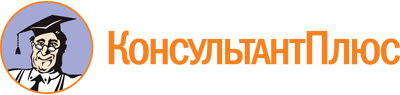 Закон Приморского края от 07.06.2012 N 51-КЗ
(ред. от 24.04.2023)
"О государственной гражданской службе Приморского края"
(принят Законодательным Собранием Приморского края 30.05.2012)Документ предоставлен КонсультантПлюс

www.consultant.ru

Дата сохранения: 26.12.2023
 7 июня 2012 годаN 51-КЗСписок изменяющих документов(в ред. Законов Приморского краяот 20.12.2012 N 158-КЗ, от 05.07.2013 N 214-КЗ,от 12.11.2013 N 306-КЗ, от 05.03.2014 N 380-КЗ,от 07.11.2014 N 482-КЗ, от 30.04.2015 N 606-КЗ,от 03.06.2015 N 635-КЗ, от 02.11.2015 N 703-КЗ,от 05.04.2016 N 806-КЗ, от 21.07.2016 N 862-КЗ,от 02.11.2016 N 23-КЗ, от 06.04.2017 N 99-КЗ,от 05.06.2017 N 135-КЗ, от 09.08.2017 N 152-КЗ,от 09.08.2017 N 165-КЗ, от 30.10.2017 N 185-КЗ,от 31.07.2018 N 323-КЗ, от 08.10.2018 N 358-КЗ,от 30.07.2019 N 546-КЗ, от 30.07.2019 N 550-КЗ,от 04.12.2019 N 637-КЗ, от 18.12.2019 N 658-КЗ,от 10.11.2020 N 931-КЗ, от 26.04.2022 N 94-КЗ,от 30.05.2022 N 102-КЗ, от 01.11.2022 N 226-КЗ,от 24.04.2023 N 341-КЗ)КонсультантПлюс: примечание.В официальном тексте документа, видимо, допущена опечатка: Закон Приморского края N 51-КЗ принят 07.06.2012, а не 07.07.2012.Список изменяющих документов(введено Законом Приморского краяот 18.12.2019 N 658-КЗ;в ред. Закона Приморского краяот 30.05.2022 N 102-КЗ)